Name 		Date  	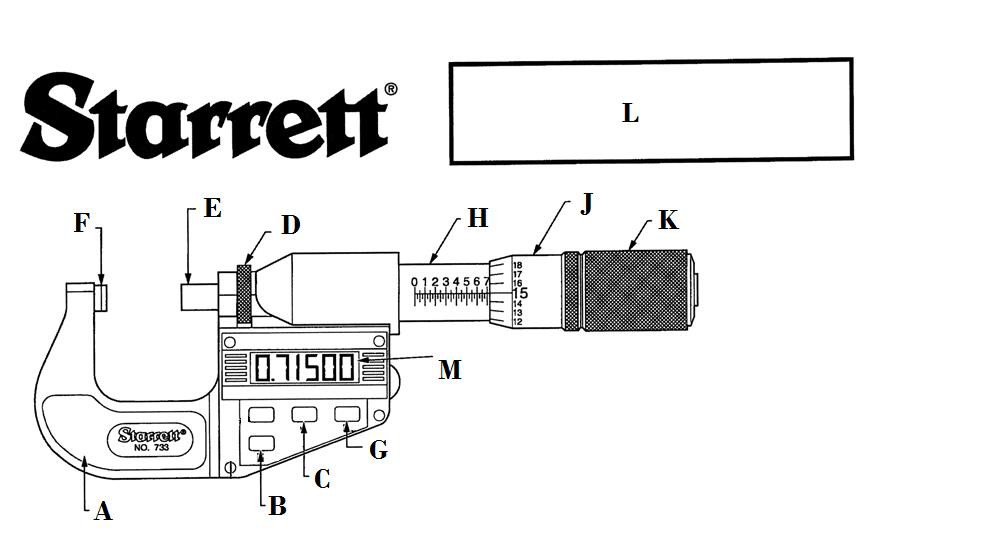 What is the correct letter for each part listed below? 	 Anvil		Hold Reading 	 Spindle		In/mm Conversion 	 Sleeve		Zero Button 	 Thimble		Frame 	 Friction Thimble		Lock Nut 	 LCD Digital DisplayWhat is this tool called?   	Answer Key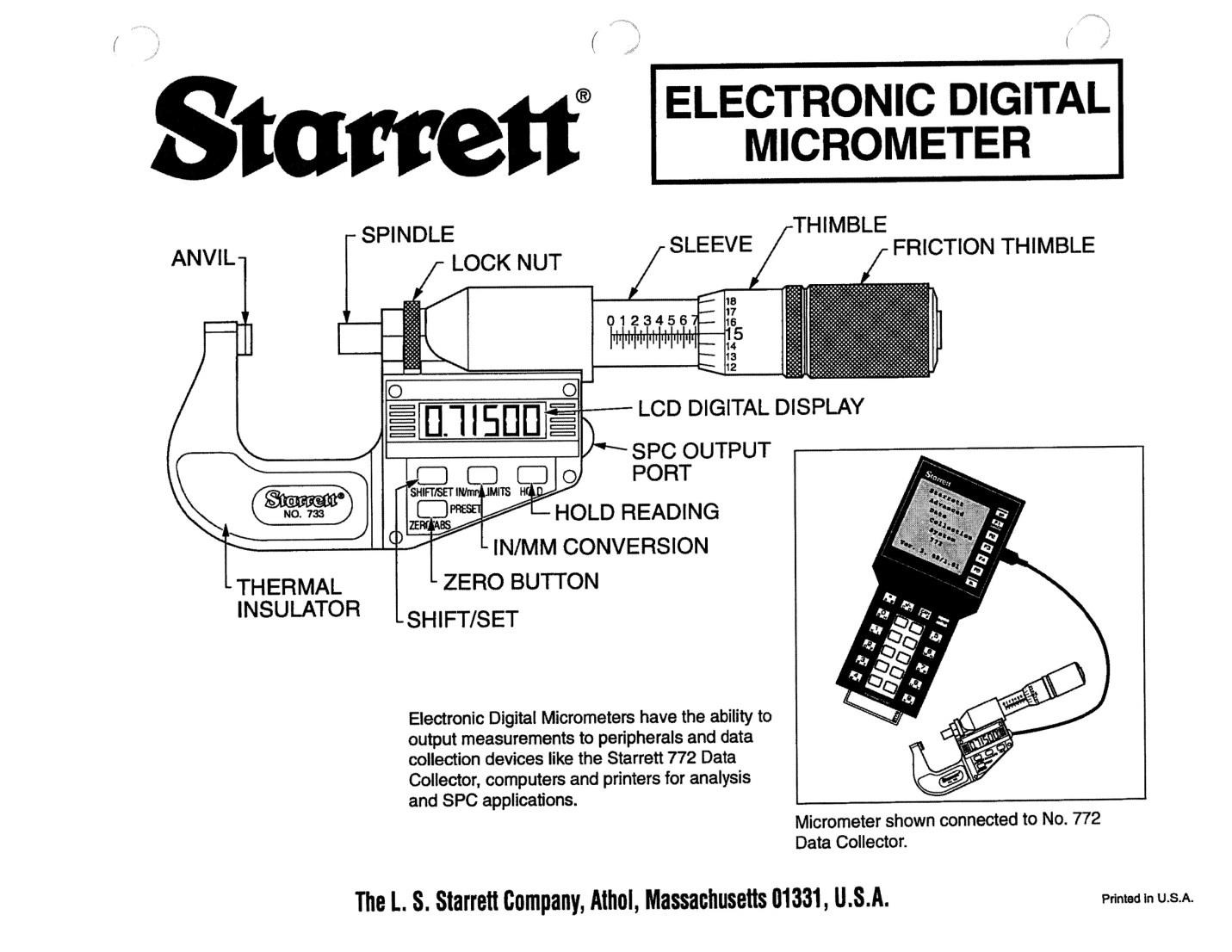 What is the correct letter for each part listed below?    F	Anvil	G	Hold    E	Spindle	C	In/mm Conversion    H	Sleeve	B	Zero    J	Thimble	A	Frame    K	Friction Thimble	D	Lock Nut    M 	LCD Digital DisplayWhat is this tool called? 	Electronic Digital Micrometer. 	The AMMQC program is an Equal Opportunity program. Adaptive equipment is available upon request for individuals with disabilities. This workforce product was funded by a grant awarded by the U.S. Department of Labor’s Employment and Training Administration. The product was created by the grantee and does not necessarily reflect the official position of the U.S. Department of Labor. The U.S. Department of Labor makes no guarantees, warranties, or assurances of any kind, express or implied, with respect to such information, including any information on linked sites and including, but not limited to, accuracy of the information or its completeness, timeliness, usefulness, adequacy, continued availability, or ownership.This work is licensed under a Creative Commons Attribution 3.0 Unported License [http://creativecommons.org/ licenses/by/3.0]